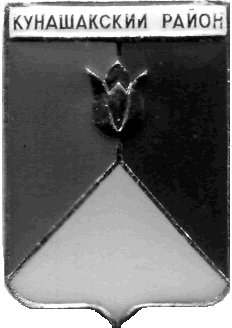 
СОБРАНИЕ ДЕПУТАТОВКУНАШАКСКОГО МУНИЦИПАЛЬНОГО РАЙОНАЧЕЛЯБИНСКОЙ ОБЛАСТИРЕШЕНИЕ6 заседание«15» июня  . № 77 О согласовании замены части дотациина        выравнивание          бюджетной обеспеченности       дополнительными нормативами    отчислений  от  налога на доходы физических лицВ соответствии со статьей 138 Бюджетного Кодекса Российской Федерации, Федеральным Законом от 06 октября 2003года № 131-ФЗ 
«Об общих принципах организации местного самоуправления в Российской Федерации», Собрание депутатов Кунашакского муниципального района	РЕШАЕТ:1. Согласовать замену части дотации на выравнивание бюджетной  обеспеченности дополнительными нормативами отчислений от налога на доходы физических лиц на 2022 год и на плановый период 2023 и 2024 годов. 2. Контроль за исполнением данного решения возложить на комиссию по бюджету, налогам и предпринимательству Собрания депутатов Кунашакского муниципального района.ПредседательСобрания депутатов							            Н.В. Гусева